Lancaster Seventh-Day Adventist ChurchA House of Prayer for All People 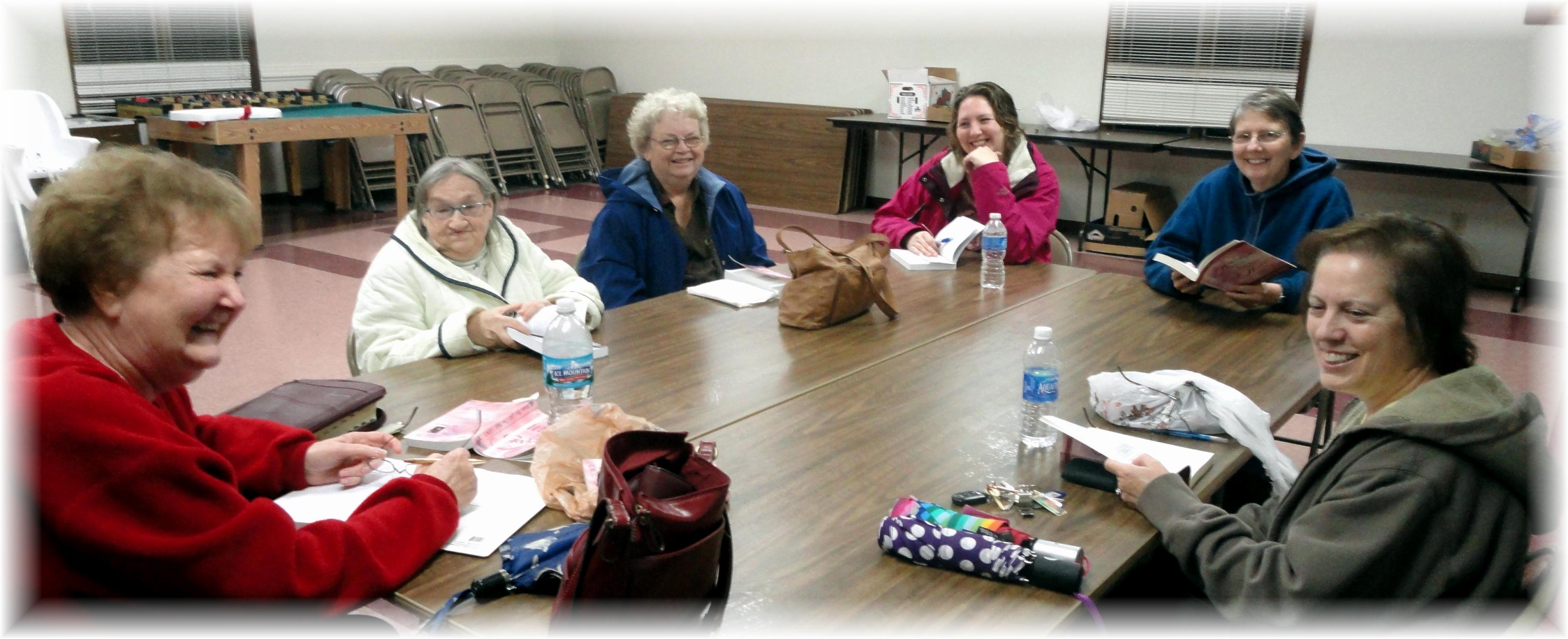 Linda J.,   Linda M.,   Sandy,   Jennifer,   Bonnie,   GeriProverbs 31 Ladies Meeting - 2012